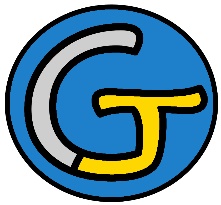 Rallye Lecture Cycle 3Le bébé SchtroumpfPeyo (éditions Dupuis)Le bébé SchtroumpfPeyo (éditions Dupuis)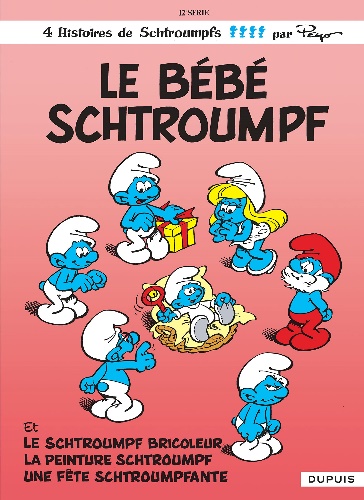 1 - Comment est la lune le soir où arrive le bébé Schtroumpf ?	a) Elle est verte.	b) Elle est bleue.	c) Elle est jaune.1 - Comment est la lune le soir où arrive le bébé Schtroumpf ?	a) Elle est verte.	b) Elle est bleue.	c) Elle est jaune.6 - Que dit la première lettre qui arrive au village ?	a) Que le bébé doit être rendu.	b) Le prénom du bébé.	c) Qui sont les parents du bébé.2 - Qui apporte le bébé Schtroumpf dans le village ?	a) C’est une cigogne.	b) C’est Gargamel.	c) C’est le facteur.2 - Qui apporte le bébé Schtroumpf dans le village ?	a) C’est une cigogne.	b) C’est Gargamel.	c) C’est le facteur.7 - Qui part avec le bébé ?	a) Le Schtroumpf à lunettes.	b) Le Grand Schtroumpf.	c) Le Schtroumpf grognon. 3 - Comment réagit le premier Schtroumpf qui voit le bébé ?	a) Il est très content.	b) Il cherche tout de suite à manger.	c) Il l’apporte à quelqu’un d’autre.3 - Comment réagit le premier Schtroumpf qui voit le bébé ?	a) Il est très content.	b) Il cherche tout de suite à manger.	c) Il l’apporte à quelqu’un d’autre.8 - Quand ils sont sur l’île, qui sauve les deux Schtroumpfs ?	a) C’est un poisson.	b) C’est un canard.	c) C’est un cerf.4 - Que fabrique le Schtroumpf bricoleur pour le bébé ?	a) Un berceau.	b) Un hochet.	c) Un biberon.4 - Que fabrique le Schtroumpf bricoleur pour le bébé ?	a) Un berceau.	b) Un hochet.	c) Un biberon.9 - Pourquoi le Grand Schtroumpf gronde-t-il la Schtroumpfette ?	a) Car elle pleure beaucoup.	b) Car elle ne participe pas aux recherches. 	c) Car elle a mangé le gâteau.5 - Qui se demande d’où viennent les bébés ?	a) C’est le Schtroumpf coquet.	b) C’est le Schtroumpf grognon.	c) C’est le Schtroumpf à lunettes.5 - Qui se demande d’où viennent les bébés ?	a) C’est le Schtroumpf coquet.	b) C’est le Schtroumpf grognon.	c) C’est le Schtroumpf à lunettes.10 - Que raconte la deuxième lettre ?	a) Elle donne le nom de celui qui a pris le bébé.	b) Elle donne l’adresse des parents du bébé.	c) Elle indique que le bébé restera au village.Rallye Lecture Cycle 3Rallye Lecture Cycle 3Rallye Lecture Cycle 3Rallye Lecture Cycle 3Rallye Lecture Cycle 3Le bébé SchtroumpfPeyo (éditions Dupuis)Le bébé SchtroumpfPeyo (éditions Dupuis)Le bébé SchtroumpfPeyo (éditions Dupuis)Le bébé SchtroumpfPeyo (éditions Dupuis)Le bébé SchtroumpfPeyo (éditions Dupuis)Le bébé SchtroumpfPeyo (éditions Dupuis)Le bébé SchtroumpfPeyo (éditions Dupuis)Le bébé SchtroumpfPeyo (éditions Dupuis)CORRECTIONCORRECTIONCORRECTIONCORRECTIONCORRECTION1 - Comment est la lune le soir où arrive le bébé Schtroumpf ?b) Elle est bleue.1 - Comment est la lune le soir où arrive le bébé Schtroumpf ?b) Elle est bleue.1 - Comment est la lune le soir où arrive le bébé Schtroumpf ?b) Elle est bleue.1 - Comment est la lune le soir où arrive le bébé Schtroumpf ?b) Elle est bleue.1 - Comment est la lune le soir où arrive le bébé Schtroumpf ?b) Elle est bleue.1 - Comment est la lune le soir où arrive le bébé Schtroumpf ?b) Elle est bleue.1 - Comment est la lune le soir où arrive le bébé Schtroumpf ?b) Elle est bleue.6 - Que dit la première lettre qui arrive au village ?a) Que le bébé doit être rendu.6 - Que dit la première lettre qui arrive au village ?a) Que le bébé doit être rendu.6 - Que dit la première lettre qui arrive au village ?a) Que le bébé doit être rendu.6 - Que dit la première lettre qui arrive au village ?a) Que le bébé doit être rendu.6 - Que dit la première lettre qui arrive au village ?a) Que le bébé doit être rendu.6 - Que dit la première lettre qui arrive au village ?a) Que le bébé doit être rendu.2 - Qui apporte le bébé Schtroumpf dans le village ?a) C’est une cigogne.2 - Qui apporte le bébé Schtroumpf dans le village ?a) C’est une cigogne.2 - Qui apporte le bébé Schtroumpf dans le village ?a) C’est une cigogne.2 - Qui apporte le bébé Schtroumpf dans le village ?a) C’est une cigogne.2 - Qui apporte le bébé Schtroumpf dans le village ?a) C’est une cigogne.2 - Qui apporte le bébé Schtroumpf dans le village ?a) C’est une cigogne.2 - Qui apporte le bébé Schtroumpf dans le village ?a) C’est une cigogne.7 - Qui part avec le bébé ?c) Le Schtroumpf grognon. 7 - Qui part avec le bébé ?c) Le Schtroumpf grognon. 7 - Qui part avec le bébé ?c) Le Schtroumpf grognon. 7 - Qui part avec le bébé ?c) Le Schtroumpf grognon. 7 - Qui part avec le bébé ?c) Le Schtroumpf grognon. 7 - Qui part avec le bébé ?c) Le Schtroumpf grognon. 3 - Comment réagit le premier Schtroumpf qui voit le bébé ?c) Il l’apporte à quelqu’un d’autre.3 - Comment réagit le premier Schtroumpf qui voit le bébé ?c) Il l’apporte à quelqu’un d’autre.3 - Comment réagit le premier Schtroumpf qui voit le bébé ?c) Il l’apporte à quelqu’un d’autre.3 - Comment réagit le premier Schtroumpf qui voit le bébé ?c) Il l’apporte à quelqu’un d’autre.3 - Comment réagit le premier Schtroumpf qui voit le bébé ?c) Il l’apporte à quelqu’un d’autre.3 - Comment réagit le premier Schtroumpf qui voit le bébé ?c) Il l’apporte à quelqu’un d’autre.3 - Comment réagit le premier Schtroumpf qui voit le bébé ?c) Il l’apporte à quelqu’un d’autre.8 - Quand ils sont sur l’île, qui sauve les deux Schtroumpfs ?b) C’est un canard.8 - Quand ils sont sur l’île, qui sauve les deux Schtroumpfs ?b) C’est un canard.8 - Quand ils sont sur l’île, qui sauve les deux Schtroumpfs ?b) C’est un canard.8 - Quand ils sont sur l’île, qui sauve les deux Schtroumpfs ?b) C’est un canard.8 - Quand ils sont sur l’île, qui sauve les deux Schtroumpfs ?b) C’est un canard.8 - Quand ils sont sur l’île, qui sauve les deux Schtroumpfs ?b) C’est un canard.4 - Que fabrique le Schtroumpf bricoleur pour le bébé ?a) Un berceau.4 - Que fabrique le Schtroumpf bricoleur pour le bébé ?a) Un berceau.4 - Que fabrique le Schtroumpf bricoleur pour le bébé ?a) Un berceau.4 - Que fabrique le Schtroumpf bricoleur pour le bébé ?a) Un berceau.4 - Que fabrique le Schtroumpf bricoleur pour le bébé ?a) Un berceau.4 - Que fabrique le Schtroumpf bricoleur pour le bébé ?a) Un berceau.4 - Que fabrique le Schtroumpf bricoleur pour le bébé ?a) Un berceau.9 - Pourquoi le Grand Schtroumpf gronde-t-il la Schtroumpfette ?a) Car elle pleure beaucoup.9 - Pourquoi le Grand Schtroumpf gronde-t-il la Schtroumpfette ?a) Car elle pleure beaucoup.9 - Pourquoi le Grand Schtroumpf gronde-t-il la Schtroumpfette ?a) Car elle pleure beaucoup.9 - Pourquoi le Grand Schtroumpf gronde-t-il la Schtroumpfette ?a) Car elle pleure beaucoup.9 - Pourquoi le Grand Schtroumpf gronde-t-il la Schtroumpfette ?a) Car elle pleure beaucoup.9 - Pourquoi le Grand Schtroumpf gronde-t-il la Schtroumpfette ?a) Car elle pleure beaucoup.5 - Qui se demande d’où viennent les bébés ?c) C’est le Schtroumpf à lunettes.5 - Qui se demande d’où viennent les bébés ?c) C’est le Schtroumpf à lunettes.5 - Qui se demande d’où viennent les bébés ?c) C’est le Schtroumpf à lunettes.5 - Qui se demande d’où viennent les bébés ?c) C’est le Schtroumpf à lunettes.5 - Qui se demande d’où viennent les bébés ?c) C’est le Schtroumpf à lunettes.5 - Qui se demande d’où viennent les bébés ?c) C’est le Schtroumpf à lunettes.5 - Qui se demande d’où viennent les bébés ?c) C’est le Schtroumpf à lunettes.10 - Que raconte la deuxième lettre ?c) Elle indique que le bébé restera au village.10 - Que raconte la deuxième lettre ?c) Elle indique que le bébé restera au village.10 - Que raconte la deuxième lettre ?c) Elle indique que le bébé restera au village.10 - Que raconte la deuxième lettre ?c) Elle indique que le bébé restera au village.10 - Que raconte la deuxième lettre ?c) Elle indique que le bébé restera au village.10 - Que raconte la deuxième lettre ?c) Elle indique que le bébé restera au village.Question1234455678910Points111111111111